   جامعة الملك سعود                                                                                      مقرر مقدمة في الاعلام والاتصال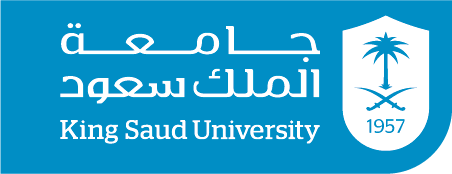       كلية الآداب                                                                                              الفصل الدراسي: الأول     قسم الإعلام                                                                                          السنة الدراسية:36-1437هـمعلومات المحاضر: معلومات المقرر:طرق التقييم:الخطة الأسبوعية:تنبيهات هامة:عزيزتي الطالبة يجب عليك تحديث بياناتك (البريد الالكتروني، رقم الجوال) على بوابة النظام الأكاديمي. حيث سيتم التواصل معك عليه في حالة وجود تأجيل أو اعتذار عن محاضرة.الحضور: يتم احتساب الغياب في البوابة الالكترونية، لذلك آمل منكن التكرم بإعطائي الاعذار في المحاضرة التي تلي الغياب مباشرة. النشاطات الصفية والمنزلية:يتضمن المقرر نشاطات منزلية تطرح أثناء المحاضرة عبر "black board"، لذا يرجى مراجعته بشكل دائم.لكل نشاط متطلباته التي ستشرح في حينها.ينتهي موعد استلام التكاليف بانتهاء المدة المحددة والتي سيتم الاتفاق عليها داخل القاعة وكذلك الإعلان عنها على صفحتي الشخصية. لا اقبل أي تكليف بدون الإشارة إلى المصدر. كما ان إحضار التكليف لا يعني الحصول على الدرجة كاملة دون مناقشته.الاختبار:الاختبار النهائي هو الاختبار الوحيد في المادة الدراسية وسيتم الاتفاق على جزئية الاختبار وطريقة الاسئلة في نهائية الفصل الدراسي تمنياتي لكن بالتوفيق،،أ.إرادة صفرجياسم المحاضريوم الاثنين من ١٢-١يوم الثلاثاء من ١٢-١يوم الأربعاء من ١١-١ أو من خلال موعد ترتيب موعد مسبقاً الساعات المكتبية 96رقم المكتبesefrji@ksu.edu.saعنوان البريدي الإلكتروني مقدمة في الإعلام والاتصالاسم المقرر(201تصل)رقم المقرر43474الشعبة يتناول المقرر أساسيات مفهوم الإعلام والاتصال، وتطور أنواعه، وأساليبه، ونظرياته القديمة والمعاصرة، والمبادئ الأساسية لعملية الاتصال. توصيف المقرر  يفترض بالطالبة بعد دراستها لهذا المقرر ان تكون قادرة على:امتلاك قدر كبير من المعلومات المتعلقة بالتخصص الاعلامي.بناء ثقافة الطالبة الشمولية انطلاقا من هذه التخصصات.القدرة على دمج قدراتها النظرية والتطبيقية في مجال العمل الاعلامي.تهيئة الطالبة للمواد الإعلامية المتخصصة التي سيتم دراستها لاحقا.نواتج التعلم (المنصوص عليها في توصيف المقرر)عبدالله الطويرقي: علم الاتصال المعاصرالمدخل إلى علم الاتصال، حسن مكي وبركات محمد: منشورات ذات السلاسل، 2003م.الكتب الرئيسيةمحمد منير حجاب: وسائل الاتصال نشأتها وتطورها، دار الفجر للنشر والتوزيع، 2008م.محمد عبد الحميد: الاتصال والإعلام على شبكة الانترنت، عالم الكتب، 2007م.حسني محمد نصر: مقدمة في الاتصال الجماهيري المداخل والوسائل، مكتبة الفلاح للنشر والتوزيع، 2008م.عبد الرزاق الدليمي: مدخل إلى وسائل الإعلام الجديد، دار المسيرة للنشر والتوزيع والطباعة،2011م.فضيل دليو: الاتصال مفاهيمه ونظرياته ووسائله، دار الفجر للنشر والتوزيع، 2003م.راكان حبيب وآخرون: وسائل الاتصال، مكتبة زهران للنشر والتوزيع، 1994م.راكان حبيب وآخرون: مقدمة وسائل الاتصال، مكتبة دار زهران، 2001م.المراجع التكميلية تاريخ التغذية الراجعة(تزويد الطالبات بالنتيجة) تاريخ التقييمتقسيم الدرجاتالنوعأسبوعياً اسبوعياً١٤٠ درجةاختبارات قصيرة، مناقشة خلال المحاضرة، الواجبات، التكاليفالاسبوع ١٦اسبوعياً٢٠ درجةورقة عمل ( مشروع فردي)  الاسبوعالأسبوع٢٠ درجة عرض تقديمي ( مشروع جماعي) ٤٠ درجة ٤٠ درجة ٤٠ درجة الاختبار النهائيالعـنـوانالأسبوعمقدمة1التعريف بالمقرر ومفرداته 2مفهوم الاتصال وأهدافه، ومراحل تطوره3العناصر الاساسية لعملية الاتصال4إجازة عيد الفطر المبارك5وظائف الاتصال في النظام الاجتماعي6عوامل فاعلية الاتصال7تقسيم المجموعات واختيار مواضيع العرض8أنشطة الاتصال من حيث الجمهور المستهدف والرسالة وخصائص الاتصال9المراحل التي تمر بها عملية الاتصال الأساليب الاتصالية10نظريات الاتصال11وظائف وسائل الاتصال الجماهيرية12استفسارات عن العرض النهائي+ ورقة العمل13العرض التقديمي النهائي + تسليم ورقة العمل14العرض التقديمي النهائي + تسليم ورقة العمل15المراجعة للاختبار النهائي16